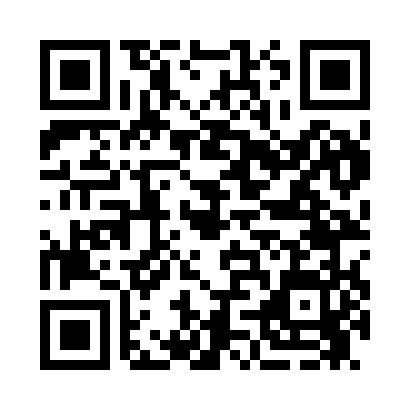 Prayer times for Braman Corners, New York, USAMon 1 Jul 2024 - Wed 31 Jul 2024High Latitude Method: Angle Based RulePrayer Calculation Method: Islamic Society of North AmericaAsar Calculation Method: ShafiPrayer times provided by https://www.salahtimes.comDateDayFajrSunriseDhuhrAsrMaghribIsha1Mon3:375:231:015:058:3910:252Tue3:375:231:015:058:3910:243Wed3:385:241:015:058:3910:244Thu3:395:241:015:058:3810:235Fri3:405:251:025:058:3810:236Sat3:415:261:025:068:3810:227Sun3:425:261:025:068:3710:218Mon3:435:271:025:068:3710:219Tue3:445:281:025:068:3610:2010Wed3:455:281:025:068:3610:1911Thu3:465:291:035:068:3510:1812Fri3:485:301:035:058:3510:1713Sat3:495:311:035:058:3410:1614Sun3:505:321:035:058:3410:1515Mon3:515:331:035:058:3310:1416Tue3:535:331:035:058:3210:1317Wed3:545:341:035:058:3210:1218Thu3:555:351:035:058:3110:1019Fri3:575:361:035:058:3010:0920Sat3:585:371:035:048:2910:0821Sun3:595:381:035:048:2810:0722Mon4:015:391:035:048:2710:0523Tue4:025:401:035:048:2710:0424Wed4:045:411:035:048:2610:0325Thu4:055:421:035:038:2510:0126Fri4:065:431:035:038:2410:0027Sat4:085:441:035:038:239:5828Sun4:095:451:035:028:219:5729Mon4:115:461:035:028:209:5530Tue4:125:471:035:028:199:5331Wed4:145:481:035:018:189:52